 On the Road – resource 23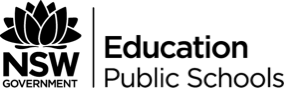 “What separates the people we are from the people we want to be?”Reflection questions:is there a stark contrast between who Walter Mitty is initially, and who he wants to be (the type of person he is in his daydreams)? Why do you think this is?is there a significant difference between who you want to be and who you would like to be? Why or why not?do you think that the obstacles, challenges, ‘things’ that separate you from becoming this person are significant enough to continue to stand in your way, or can they easily be acknowledged and overcome now that you know what they are?what do you need to do to overcome these obstacles? Do you think this will lead you to undertake a journey of your own? What type of journey?describe your initial understanding of the concept of travel and how it has transformed since viewing “The Secret Life of Walter Mitty”.The person Walter Mitty is (initially in the film)‘Things’ that prevent Walter Mitty from being who he wants to beWho Walter Mitty wants to be (daydream persona)The person you are‘Things’ that prevent you from being who you want to beWho you want to be